Animation Silly Symphony Funny Little Bunnies YouTube Disney Movies Movies For Kid6https://video.link/w/fAKjc   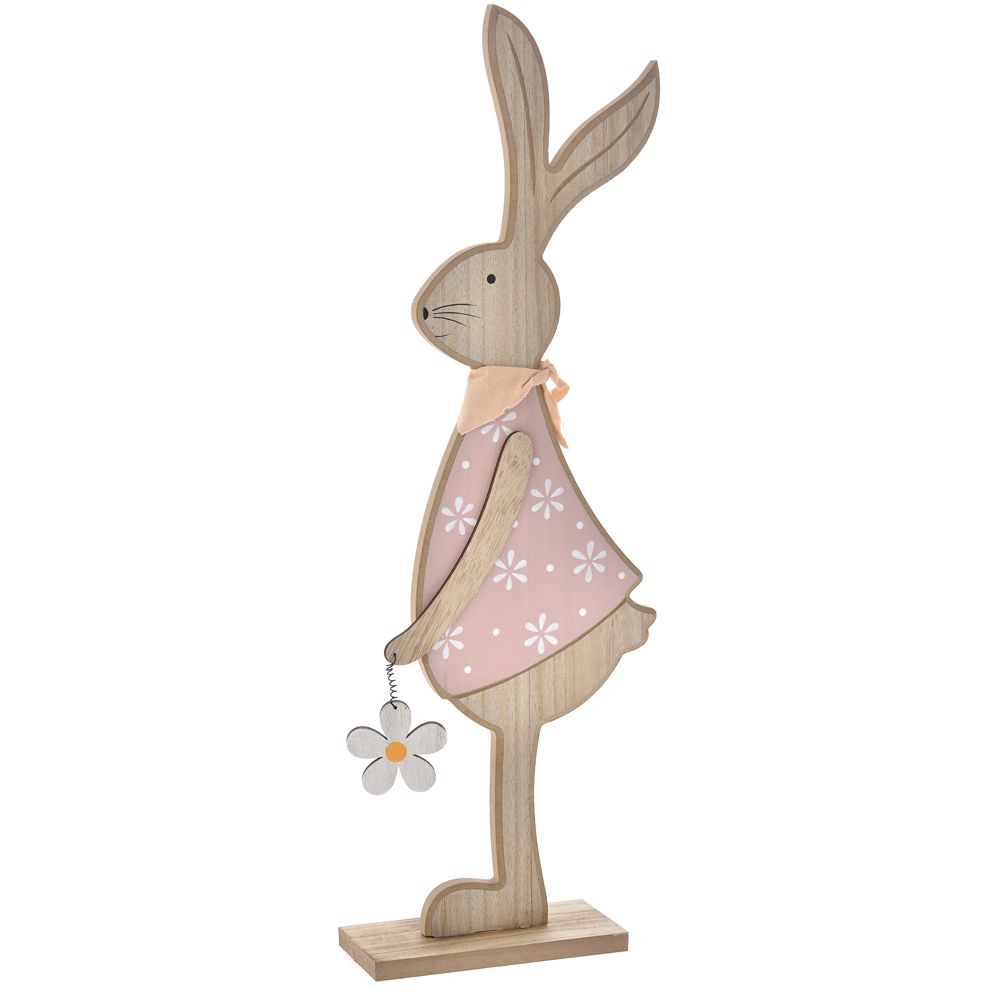 